ט"ו באב ויום הכיפוריםמשנה זו עוסקת בשני ימים טובים שבהם חלק מבנות ישראל יצאו לחפש להן חתנים – ט"ו באב ויום הכיפורים. הבנות היו שואלות בגדים לבנים האחת מהשנייה, כדי לא לבייש את מי שאין לה, וכל אחת הייתה מנסה שיבחרו דווקא בה – לפי המעלות המיוחדות לה. בנוסף המשנה מונה סיבות לכך שיום הכיפורים הוא יום טוב ושמח.משך הוראה מומלץ: שיעור אחדנוסח המשנהאָמַר רַבָּן שִׁמְעוֹן בֶּן גַּמְלִיאֵל:
לֹא הָיוּ יָמִים טוֹבִים לְיִשְׂרָאֵל כַּחֲמִשָּׁה עָשָׂר בְּאָב וּכְיוֹם הַכִּפּוּרִים,
שֶׁבָּהֶן בְּנוֹת יְרוּשָׁלַיִם יוֹצְאוֹת בִּכְלֵי לָבָן שְׁאוּלִין,
שֶׁלֹּא לְבַיֵּשׁ אֶת מִי שֶׁאֵין לוֹ;
כָּל הַכֵּלִים טְעוּנִין טְבִילָה.
וּבְנוֹת יְרוּשָׁלַיִם יוֹצְאוֹת וְחוֹלוֹת בַּכְּרָמִים.
וּמֶה הָיוּ אוֹמְרוֹת?
בָּחוּר, שָׂא נָא עֵינֶיךָ וּרְאֵה, מָה אַתָּה בּוֹרֵר לָךְ.
אַל תִּתֵּן עֵינֶיךָ בַּנּוֹי, תֵּן עֵינֶיךָ בַמִּשְׁפָּחָה.
"שֶׁקֶר הַחֵן וְהֶבֶל הַיֹּפִי, אִשָּׁה יִרְאַת ה' הִיא תִתְהַלָּל" (משלי לא, ל),
וְאוֹמֵר: "תְּנוּ לָהּ מִפְּרִי יָדֶיהָ, וִיהַלְלוּהָ בַשְּׁעָרִים מַעֲשֶׂיהָ (משלי לא, לא)."
וְכֵן הוּא אוֹמֵר: "צְאֶינָה וּרְאֶינָה בְּנוֹת צִיּוֹן בַּמֶּלֶךְ שְׁלֹמֹה,
בַּעֲטָרָה שֶׁעִטְּרָה לוֹ אִמּוֹ בְיוֹם חֲתֻנָּתוֹ וּבְיוֹם שִׂמְחַת לִבּוֹ" (שיר השירים ג, יא) ;
"בְּיוֹם חֲתֻנָּתוֹ" – זֶה מַתַּן תּוֹרָה,
"וּבְיוֹם שִׂמְחַת לִבּוֹ" – זֶה בִּנְיַן בֵּית הַמִּקְדָּשׁ,
שֶׁיִּבָּנֶה בִּמְהֵרָה בְיָמֵינוּ אָמֵן.מבנהבמשנה מתואר מעמד מציאת שידוך שהיה נהוג על-ידי בנות ירושלים. בתוך התיאור משולב הטעם לשאילת הבגדים הלבנים וכן דין טבילת בגד טמא. בהמשך מתוארים הריקודים ודברי הבנות, ומופיע מדרש אגדה על פסוקים משיר השירים המסביר מדוע יום הכיפורים הוא יום טוב, וכן תפילה לבניין בית המקדש השלישי.תוכןימים טובים לישראלהימים ט"ו באב ויום הכיפורים נקבעו כימים טובים, בגלל אירועים מיוחדים שקרו בהם. בט"ו באב הוחלט להתיר לשבטים השונים להתחתן אלו באלו (להתחתן עם בנים או בנות משבטים אחרים), ולא רק חתונות בתוך השבט. כמו כן ביום זה נפסקה הגזירה על יוצאי מצרים שימותו במדבר. גם יום הכיפורים הוא יום טוב שמיוחד לסליחה ולמחילה על העוונות. ביום זה נתן הקב"ה לישראל את לוחות הברית השניים. בימים שמחים אלו בנות ישראל נהגו לצאת למצוא להן חתנים. התלמידים יתבקשו לכתוב לכל אחד מהימים הללו שתי סיבות מדוע הוא יום שמח (משימה 1).כְלֵי לָבָן שְׁאוּלִין... כָּל הַכֵּלִים טְעוּנִין טְבִילָהכאשר בנות ישראל יצאו לחולל (לרקוד) בכרמים ולמצוא להן חתן, כל אחת הייתה שואלת בגדים לבנים מחברתה, ולא הייתה לובשת את הבגדים האישיים שלה. גם הבנות העשירות היו שואלות בגדים לבנים מאחרות, כדי שלא לבייש את הבנות העניות שאין להן בגדים יפים. היה צורך להטביל את כל הבגדים שהבנות שאלו אחת מהשנייה, מחשש שמא בעלת הבגד הייתה טמאה. התלמידים יבחרו את המשפט המתאר את מעשה הבנות עם הסיבה המתאימה לכך (משימה 2).וּמֶה הָיוּ אוֹמְרוֹת?
הבנות היו רוקדות בכרמים ורוצות שהבחורים ייבחרו בהן לנשים. לכן כל אחת אמרה מדוע יש לבחור דווקא בה: הבחורות היפות היו אומרות: "שָׂא נָא עֵינֶיךָ וּרְאֵה, מָה אַתָּה בּוֹרֵר לָךְ." הבחורות שבאו ממשפחות מיוחסות (חשובות) היו אומרות: "אַל תִּתֵּן עֵינֶיךָ בַּנּוֹי, תֵּן עֵינֶיךָ בַמִּשְׁפָּחָה". ואילו הבחורות שהיו פחות יפות או מיוחסות היו אומרות: "שֶׁקֶר הַחֵן וְהֶבֶל הַיֹּפִי, אִשָּׁה יִרְאַת ה' הִיא תִתְהַלָּל". כלומר שיש לבחור בהן כי יש בהן יראת שמים ומידות טובות. התלמידים יתאימו בין דברי הבנות לתמונות השונות (משימה 3).בְיוֹם חֲתֻנָּתוֹ וּבְיוֹם שִׂמְחַת לִבּוֹבמשנה מובא פסוק מספר שיר השירים בו תיאור השמחה של אמו של שלמה המלך ביום חתונתו. הפסוק הזה נדרש כמשל, לומר לנו שכמו שאמו של שלמה המלך שמחה ביום חתונתו - כך הקב"ה שמח ביום "חתונתו" עם ישראל, בשני אירועים שקרו ביום הכיפורים:"בְּיוֹם חֲתֻנָּתוֹ" – זֶה מַתַּן תּוֹרָה – זמן מתן הלוחות השניים לישראל היה ביום הכיפורים."וּבְיוֹם שִׂמְחַת לִבּוֹ" – זֶה בִּנְיַן בֵּית הַמִּקְדָּשׁ –בית המקדש שבנה שלמה המלך נחנך ביום הכיפורים. התלמידים יתאימו בין שלוש הסיבות לשמחה ביום הכיפורים לתמונות המתארות סיבות אלו (משימה 4).מיומנותשאילת שאלות על מילים או על מושגים שאינם מוכרים (בפתיחה ליחידה)כחלק מתהליך עידוד התלמידים לשאול שאלות התלמידים מתבקשים בתחילת היחידה לשאול שאלות על מילים או על מושגים שאינם מכירים: שאולין, טעונין, חולות, בורר ועוד.הבנת משל ונמשל במשנה (משימה 4)התלמידים יכירו את המשל המובא במשנה על יום חתונתו של שלמה המלך, ואת הנמשל על יום הכיפורים, כאשר כל פסוק מדגיש פן אחר בסיבת השמחה.זיהוי מקרים לפי תמונות (משימות 3, 4)התלמידים יזהו את המקרים השונים במשנה ויתנו כותרת מתאימה לכל תמונה.משמעותממשנה זו ניתן לראות את החשיבות שראו חכמים בכך שלכל הבנות יהיו בגדי לבן ושכולן ירגישו בנוח לבקש בגד מחברותיהן. גם תלמידינו צריכים ללמוד להתחשב בחבריהם ולא לגרום עוגמת נפש למי שאין לו שפע. התלמידים יקראו על ההוראה מהמורה להגביל את עלות הממתקים לטיול, כדי שלא ליצור אווירה שאינה טובה בין החברים, ויצטרכו להסביר את הקשר אל הנלמד במשנתנו (משימה 5).מטרותהישג לשון חכמים: התלמיד יכיר את המושגים 'כלי לבן', 'שאולין', 'טעונין', 'טבילה', 'חולות', 'בורר', 'נוי', 'עטרה'.הישג תושב"ע: התלמיד ידע מהן הסיבות שבגללן ט"ו באב ויום הכיפורים הם ימי שמחה, ומהי הסיבה לשאילת הבגדים ולהטבלתם (מחשש לטומאה).הישג הבנה ופרשנות: התלמיד ידע באלו דרכים ניסו הבנות לשכנע את הבנים לבחור בהן לנשים וכן יבין את דרשת הפסוק "ביום חתונתו וביום שמחת לבו".הישג תורת חיים: התלמיד יכיר את נושא ההתחשבות באחר והדאגה שהזולת לא ירגיש חסר. 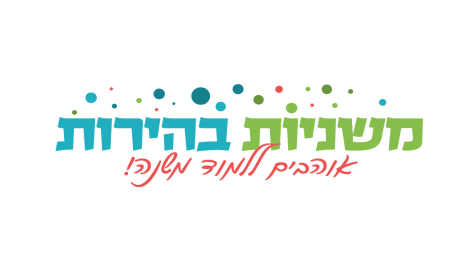 